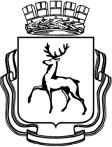 АДМИНИСТРАЦИЯ ГОРОДА НИЖНЕГО НОВГОРОДАМуниципальное автономное общеобразовательное учреждениелицей № 180просп. Ленина, д. 45, корпус 5, г. Нижний Новгород, 603135, тел. (831) 244 21 24, факс (831) 244 21 24E-mail: lenruo180@mail.ruОтчет по работеДетского объединения Вертикальза 2019-2020 учебный годЗаместитель директора: Пласканич О.Л.                                                                                                                        Педагог-организатор: Сычев К.П.Анализ деятельности ДОО «Вертикаль» за 2019-2020Детское объединение вертикаль на 2019-2020 год насчитывает 27 членов из 5-8классов.Основными целями и задачами  работы детской организации было:           Организация общественной деятельности учащихся 5-8 классов МАОУ лицей №180 на принципах самореализации и саморазвития личности.          Задачами организации «Вертикаль» являются:- создание необходимых условий для всестороннего развития личности и творческой самореализации детей и подростков в соответствии с их потребностями;- формирование гражданско-патриотического сознания, развитие чувства сопричастности к судьбам отечества, нравственных позиций.Для реализации целей и задач школьная детская организация «Вертикаль»:- определяет основные направления деятельности;- организует проведение конкурсов, фестивалей, акций, социально-значимых проектов в рамках программы деятельности;- формирует информационное поле для активизации деятельностиНаходясь в детской организации, учащиеся имеют возможность для развития индивидуальных особенностей и для самовыражения. В деятельности органов ученического самоуправления реализуется личностно - ориентированный подход.«Вертикаль» организовала работу следующих отделов: 
- Культурно-массовый отдел (организация мероприятий, написание сценариев, проведение флешмобов, обучение по данным направлениям)- Технический отдел (Работа с аппаратурой (звук, свет, трансляции), работа с инвентарем для спортивных мероприятий, подготовка эстафет и военных игр, обучение по данным направлениям)- Творческий отдел (оформление помещений, грим, декорации, грамоты/дипломы, обучение по данным направлениям)- Отдел по связям с общественностью (Анонсы мероприятий и отчеты по мероприятиям в соц.сетях, налаживание взаимодействия меду отделами, взаимодействие с классными коллективами, педагогическим составом, обучение по данным направлениям)

В начале сентября был составлен и утвержден план работы органов самоуправления, который предусматривал проведение традиционных школьных  мероприятий (см. таблицу Отчет по мероприятиям).

«Вертикаль» регулярно собираются на свои заседания, на них обсуждаются текущие вопросы, планируются дела. Деятельность органов самоуправления отражается на рабочем стенде.Аспекты деятельности, требующие более тщательной проработки:- Методот.база требует расширения и более глубокого аспекта изучения воспитательного процесса данной возрастной категории;- Необходимо проводить больше мастер-классов по профильным направлениям отделов ДОО;- Не все классы имеют своих представителей в «Вертикаль», что не позволяет в полной мере реализовать цели и задачи;- Необходимо создать мотивационную цель – членство, в дальнейшем, в Совете старшеклассников;- Необходима более тщательная тактическая работа по плану мероприятий (см. таблицу Перспективы развития детского объединения «Вертикаль»)

          Анализируя результаты работы детской организации, можно сделать вывод, что хоть над многим ещё нужно поработать, но в целом детская организация выполняет поставленную перед ней цель. Всё больше ребят проявляют заинтересованность, инициативу при подготовке к мероприятиям, проводимым в школе и детской организации. Те ребята, которые берутся за реализацию какого-либо дела, относятся к этому с максимальной долей ответственности, прилагая все усилия для достижения положительного результата, радуясь успехам и искренне переживая неудачи.Основные задачи, поставленные на данный учебный год, реализованы, работу детской организации «Вертикаль» в целом можно считать удовлетворительной.Хронология работы ДОО «Вертикаль» за 2019-2020 годВ сентябре прошли выборы в Совет детского объединения «Вертикаль» (5-8 классы) Председателем Совета избрана ученица 8м класса – Суворова Алена.В 2019-2020 учебном году детское объединение «Вертикаль» впервые получило возможность самостоятельно организовывать мероприятия при поддержке Совета старшеклассников «Альянс».В начале учебного года была организована «Своя игра» по ПДД для учащихся 5 классов в рамках недели безопасности.На День учителя детское объединение организовало утреннюю встречу учителей и живой коридор. Оказывали помощь Совету старшеклассников при планировании и организации праздничного концерта.Также члены объединения вошли в состав актеров новогоднего утренника, оказали помощь по выполнению декораций и оформлению актового зала.Автором самого масштабного и веселого мероприятия этого учебного года стало детское объединение «Вертикаль», этим мероприятием стало Новогоднее Стар-шоу. Ребята полностью продумали программу мероприятия, разработали интерактивные конкурсы и зажигательные флеш-мобы. В силу возраста участников объединения для технической помощи был привлечен Совет старшеклассников «Альянс».29 февраля 2020 года, в последний зимний день, детским объединением «Вертикаль» был проведен «Масленичный разгуляй» для учеников 1-5 класса и их родителей. Мероприятие получилось веселым и позитивным, подарило участникам и организаторам огромное количество положительных эмоций.Кроме организации мероприятий детское объединение «Вертикаль» регулярно осуществляло помощь Совету старшеклассников «Альянс», например, участники объединения поздравляли учителей с Международным детским днем, помогали в изготовлении декораций, организовали новогоднюю почту, встречу на День Святого Валентина и т.д.Многие участники детского объединения «Вертикаль» вошли в состав объединения ЮИД, принимали участия в районных и городских акциях: «Дети детям», «Чистая книга», «Помоги другу» и др.Отчет по мероприятиям 2019-2020 учебного годаДетское объединение «Вертикаль»Статистика вовлеченности участников детского объединения «Вертикаль»Таким образом, учитывая результаты обратной связи с участниками детского объединения «Вертикаль», можно сделать вывод, что мероприятие, организованное непосредственно объединением, вызывают у ребят больший интерес, побуждают их к честной и добросовестной работе, объединяют их как единую команду, нежели мероприятия, в которых «Вертикаль» осуществляет помощь.Перспективы развития детского объединения «Вертикаль»на 2020-2021 учебный годДелая вывод на основе неудач, сложившихся в учебном году, в детском объединении предусмотрены следующие перспективы:Более четкое разделение на отделы для конкретного выполнения задач по секторам.Контроль посещаемости собраний, выстраивание рейтинга активности.Детальный стендовый отчет по мероприятию, получение обратной связи от каждого участника.Также детское объединение оставляет за собой возможность организации следующих мероприятий: (возможны изменения)ДатаМероприятиеОтчетСентябрьСентябрьСентябрь02.09Линейка, посвященная Дню знаний.Помощь в оформленииНеделя безопасностиНеделя безопасностиНеделя безопасности03.09Митинг, посвященный «Дню солидарности в борьбе с терроризмом»Помощь в организацииСентябрьОсенний кроссВклад в составление заданийПомощь в организацииОктябрьОктябрьОктябрь1.10Выставка поделок из природного материала «Подарки матушки природы»Помощь в оформлении1.10-6.10Акция «Неделя защиты животных»: Конкурс рисунков «Животные Красной книги»АгитацияОбъявление04.10Праздничный концерт, посвященный Дню учителяПомощь в оформлении актового зала1.10-20.10Часы общения «Несовершеннолетний имеет право»Техническая организация12.10Региональный конкурс детского рисунка « Пейзажи родного края»УчастиеОктябрьСбор Макулатуры "Научимся использовать бумагу рационально"УчастиеОктябрьРайонный фестиваль игр КВНСостав команды – члены объединения «Вертикаль»НоябрьНоябрьНоябрь1.11-10.11Пришкольный  лагерь «PROцифру»»УчастиеДекада, посвященная дню Народного ЕдинстваДекада, посвященная дню Народного ЕдинстваДекада, посвященная дню Народного Единства29.11Концерт для родителей ко Дню материПомощь в оформлении актового зала19.11Конкурс рисунков «Мамины глаза»Оформление выставки18.11Участие в районной выставке изобразительного творчества «Мир глазами детей»УчастиеДекабрьДекабрьДекабрь2.12«День Неизвестного Солдата»Техническое сопровождение мероприятияДекабрьУчастие в районной акции «Дети – детям»Сбор материаловУчастие26.12Новогодние утренникиАртисты – члены объединения «Вертикаль»Помощь в подготовке декорацийПодбор музыкального сопровождения26.12 «Звездопад» концерт  Создание объявленийПомощь в оформлении27.12 ДискотекаОбсуждение конкурсной программыСценарий проведенияПодбор музыкального сопровожденияПриглашения, объявлениеДекада «За здоровый образ жизни»Декада «За здоровый образ жизни»Декада «За здоровый образ жизни»2.12Флэш-моб «Движенье - Жизнь!»Помощь в проведенииЯнварьЯнварьЯнварь9.01-11.01Сборы актива «Новое поколение»Участие17.01 -24.01Конкурс чтецов «Вдохновение»Помощь в организации и оформленииФевральФевральФевральФевраль Выставка технического творчества «Творчество юных – любимому городу»Оформление выставкиЭмблемы экспонатов8.02Дни научных знанийПомощь в проведенииМесячник «Сын. Отец. Отечество.»Месячник «Сын. Отец. Отечество.»Месячник «Сын. Отец. Отечество.»21.02 Турнир по волейболу, посвященный Дню Защитника ОтечестваСоздание объявленияНаградные материалы29.02Масленичный разгуляйОбсуждение станцийСценарий мероприятийТехническое оснащениеОформление холлаПодготовка костюмовМартМартМарт6.03Праздничный концерт, посвященный 8 МартаПомощь в оформленииМероприятиеДатаКомментарийИнтеллектуальная викторина для учащихся 5-7 классовСентябрь 2020Первое мероприятие, скрепит новообразованную команду (по результатам формирования объединение)Новогоднее СТАР-ШОУ 2020Конец декабря 2020Исправление ошибок прошлого года:Более детальный поиск номеровОбязательная репетиция всего мероприятия ( не отдельных кусков сценария)День лицея для 5-8 классовОктябрь 2020Предполагается создание мероприятия нового формата, также мониторинг ожиданий учащихсяМасленичный разгуляйФевраль-март 2021Мероприятие 2020 года было проведено на отлично, исправление ошибок по организации судейства.Концерт «Звездопад талантов 2021» для учащихся 1-4 классовАпрель 2021Мероприятие было подготовлено, пропала возможность проведения в рамках введения режима самоизоляции и мировой пандемии.